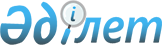 "Ұжымдық қауіпсіздік туралы шарт ұйымына мүше мемлекеттердің әскери-экономикалық ынтымақтастығы жөніндегі мемлекетаралық комиссияның қазақстандық бөлігі туралы" Қазақстан Республикасы Үкіметінің 2006 жылғы 15 наурыздағы № 169 қаулысына өзгерістер енгізу туралыҚазақстан Республикасы Үкіметінің 2015 жылғы 15 қазандағы № 827 қаулысы

      Қазақстан Республикасының Үкіметі ҚАУЛЫ ЕТЕДІ:



      1. «Ұжымдық қауіпсіздік туралы шарт ұйымына мүше мемлекеттердің әскери-экономикалық ынтымақтастығы жөніндегі мемлекетаралық комиссияның қазақстандық бөлігі туралы» Қазақстан Республикасы Үкіметінің 2006 жылғы 15 наурыздағы № 169 қаулысына мынадай өзгерістер енгізілсін:



      көрсетілген қаулымен бекітілген Ұжымдық қауіпсіздік туралы шарт ұйымына мүше мемлекеттердің әскери-экономикалық ынтымақтастығы жөніндегі мемлекетаралық комиссияның қазақстандық бөлігінің құрамына мыналар енгiзiлсiн:

      көрсетілген құрамнан Талғат Жеңісұлы Жанжүменов, Бауыржан Нұрланұлы Сәрсенов және Әлнұр Аманжолұлы Сыздықов шығарылсын.



      2. Осы қаулы қол қойылған күнінен бастап қолданысқа енгізіледі.      Қазақстан Республикасының

      Премьер-Министрі                                    К.Мәсімов
					© 2012. Қазақстан Республикасы Әділет министрлігінің «Қазақстан Республикасының Заңнама және құқықтық ақпарат институты» ШЖҚ РМК
				Сауранбаев

Нұрлан Ермекұлы-Қазақстан Республикасы Қорғаныс министрінің орынбасары, тең төрағаҚұнанбаев

Нұрбек СейітқамзаұлыҚазақстан Республикасы Инвестициялар және даму министрлігі Индустриялық даму және өнеркәсіптік қауіпсіздік комитеті төрағасының орынбасары, тең төрағаның орынбасарыАйтақов

Ержан Төлеуханұлы-Қазақстан Республикасы Қорғаныс министрлігі Әскери-техникалық саясат департаменті бастығының орынбасары әскери-техникалық ынтымақтастық басқармасының бастығы, жауапты хатшы